Plan studiów na kierunku Rybactwo Specjalność: Rybactwo2015/2016Profil kształcenia:	OgólnoakademickiForma studiów:	StacjonarnePoziom studiów:	Pierwszego stopniaObszary kształcenia:	Obszar nauk rolniczych, leśnych i weterynaryjnychRok studiów: 1 ,semestr: 1             Rok studiów: 1 ,semestr: 2                Rok studiów: 2,semestr: 3               Rok studiów: 2 ,semestr: 4               Rok studiów: 3 ,semestr: 5               Rok studiów: 3 ,semestr: 6               Rok studiów: 4,semestr: 7Lp.Nazwa modułu/przedmiotu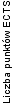 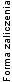 Liczba godzin realizowanych z bezpośrednim udziałem nauczyciela akademickiegoLiczba godzin realizowanych z bezpośrednim udziałem nauczyciela akademickiegoLiczba godzin realizowanych z bezpośrednim udziałem nauczyciela akademickiegoLiczba godzin realizowanych z bezpośrednim udziałem nauczyciela akademickiegoLp.Nazwa modułu/przedmiotu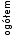 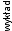 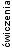 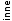 1Język obcy I 2ZAL- O3003012Przedmiot w ramach modułu ogólnouczelnianego 2ZAL- O3030013Technologia informacyjna 3ZAL- O45153024Biologia 5EGZ60303045Chemia5EGZ60303046Fizyka 4,5EGZ45153047Propedeutyka rybactwa 2ZAL- O30151528Systematyka ryb 6EGZ75304549Szkolenie w zakresie bezpieczeństwa i higieny pracy 0,5ZAL44001Język obcy II 2ZAL- O3003012Przedmiot w ramach modułu humanistyczno- społecznego 2ZAL- O00013Hydrochemia4,5EGZ45153044Matematyka i statystyka 4ZAL- O45153025Biologia komórki 2ZAL- O30151526Biologia wód 4EGZ45153047Ekologia 2ZAL- O30151528Anatomia i embriologia ryb 6EGZ75304549Podstawy ekonomiki rybackiej 3,5EGZ30151541Język obcy III 2ZAL- O3003012Biochemia 5,5EGZ60303043Genetyka 3ZAL- O30151524Prawo i zarządzanie w rybactwie 2ZAL- O30151525Systemy informacji przestrzennej w gospodarce rybackiej 2ZAL- O30102026Fizjologia ryb 6EGZ75304547Ochrona wód 3ZAL- O30151528Biologia ryb 6EGZ75304549Ochrona własności intelektualnej0,25ZAL220010Ergonomia 0,25ZAL22001Język obcy IV 2EGZ3003012Wychowanie fizyczne 1ZAL- O3003003Mikrobiologia 4ZAL- O45153024Rybactwo jeziorowe i rzeczne 6,5EGZ90306045Rozród ryb 6EGZ75304546Wylęgarnictwo i podchów ryb 6EGZ75304547Praktyka jeziorowa 4ZAL- O0001208Etykieta 0,5ZAL44001Przedsiębiorczość 1ZAL- O1515022Paszoznawstwo i żywienie ryb 6EGZ75304543Choroby ryb 5EGZ60303044Urządzenia do przemysłowej produkcji ryb4ZAL- O60154525Hydrotechnika rybacka 3ZAL- O45153026Toksykologia 5EGZ60303047Moduł ekonomiczny 2ZAL- O30151528Moduł informatyczny 2ZAL- O3003029Moduł techniczny 2ZAL- O30151521Technika połowu ryb 4,5EGZ75304542Rekreacyjne użytkowanie wód 2ZAL30151523Chów i hodowla ryb 5,5EGZ90306044Moduł oceny jakości środowiska 6ZAL- O90454525Moduł zawodowo-społeczny 2ZAL- O30151526Moduł genetyczny2ZAL- O30151527Seminaria dyplomowe 1 2ZAL- O3003028Praktyka hodowlana 1 3ZAL- O000809Praktyka hodowlana 2 3ZAL- O000801Technologia przetwórstwa ryb 5EGZ60303041Moduł ochrony środowiska przyrodniczego6ZAL- O90454522Moduł rozrodu organizmów wodnych 2ZAL- O3003023Praca inżynierska 15ZAL- O150015004Seminaria dyplomowe 2 2ZAL- O300302Wykaz grup przedmiotów1 - Przedmiot w ramach modułu humanistyczno-społecznego1) Informacja w społeczeństwie wiedzy2) Nauka i kultura w epoce nowożytnej3) Powinności obronne społeczeństwa Rzeczpospolitej Polskiej4) Wybrane zagadnienia demografii historycznej2 - Przedmiot w ramach modułu ogólnouczelnianego1) Etyka2) Filozofia3) Historia Polski4) Historia sztuki5) Wiedza o teatrze3 - Moduł ekonomiczny1) Ekonomika rybactwa2) Elementy makroekonomii4 - Moduł genetyczny1) Genetyka bakterii2) Genetyka ryb5 - Moduł informatyczny1) Europejski Certyfikat Umięjętności komputerowych – poziom 1 (ECDL-1)2) Informatyka w rybactwie6 - Moduł oceny jakości środowiska1) Epidemiologia środowiskowa2) Mikrobiologia środowiska3) Samooczyszczanie wód4) Wpływ rybactwa na środowisko5) Zagrożenia cywilizacyjne7 - Moduł ochrony środowiska przyrodniczego1) Awifauna ekosystemów lądowych i wodno-lądowych2) Gatunki obce i inwazyjne w ichtiofaunie Polski3) Ocena jakości środowiska wodnego na podstawie składu ichtiofauny4) Podstawy ochrony raków8 - Moduł rozrodu organizmów wodnych1) Akwakultura zachowawcza2) Biotechnika rozrodu ryb ozdobnych9 - Moduł techniczny1) Maszynoznawstwo rybackie2) Rysunek i pismo techniczne10 - Moduł zawodowo-społeczny1) Dobrostan organizmów wodnych2) Etologia ryb3) Produkcja żywego pokarmu11 - Język obcy I1) Język angielski2) Język niemiecki